.Spéciale Dédicace à une passionnée Virginie VaillantIntro               :  16 ComptesRestarts         :  Aux 3ième et 4ème mur faire les 16 premiers comptes et reprendre au débutTag        :  A faire à la fin du mur  1 ( face à 3h ) et  du mur 2 ( Face à 6h)[1 – 8] HITCH , HEEL CROSS, HOOK, HEEL CROSS, HITCH, COASTER STEP ( R & L)[9 – 16] SYNCOPATED CROSS ROCK R & L, HEEL JACKS R & LRestarts ici face à 6 h[17 – 24] SCUFF, HOOK, BRUSH, BRUSH, TRIPLE FWD, HEEL SWITCHES, CROSS SHUFFLE[25 – 32] POINT SWITCHES WITH R. ¼ TURN, SIDE SHUFFLE, HITCH, SIDE SHUFFLE ON  L. ¼ TURN, CROSS, OUT-OUT ON R . ¼ TURNTAG  BOUNCES, HEEL FANSLa danse est terminée. Recommencez en gardant le sourire !!!!Mail : eujeny_62@yahoo.frLast Update – 7 May 2020What's Up Vi-Va (fr)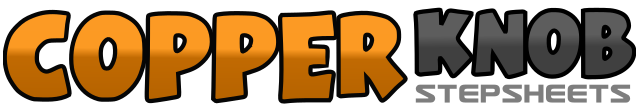 .......Count:32Wall:4Level:Novice.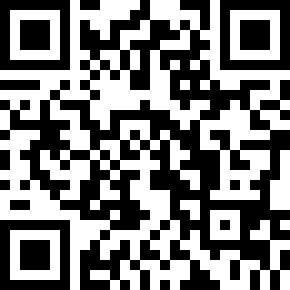 Choreographer:Marianne Langagne (FR) - Mai 2020Marianne Langagne (FR) - Mai 2020Marianne Langagne (FR) - Mai 2020Marianne Langagne (FR) - Mai 2020Marianne Langagne (FR) - Mai 2020.Music:What's Up Cuz - Toby KeithWhat's Up Cuz - Toby KeithWhat's Up Cuz - Toby KeithWhat's Up Cuz - Toby KeithWhat's Up Cuz - Toby Keith........&1 & 2Lever Genou D, Croise Talon D devant PG, Hook, Croise Talon D devant PG&3&4Hitch D, PD derrière, PG près PD, PD devant&5 & 6Lever Genou G, Croise Talon G devant PD, Hook, Croise Talon G devant PD&7&8Hitch G, PG derrière, PD près PG, PG devant1 & 2Croise PD devant PG, Revenir sur PG, PD près PG3 & 4Croise PG devant PD, Revenir sur PD, PG près PG&5 & 6Recule PD en diagonale, Talon G en diagonale avant G, PG près PD, PD près PG  (PdC PD)&7&8Recule PG en diagonale, Talon D en diagonale avant D, PD près PG, PG près PD  (PdC PG)1 & 2Frotte PD (d’arrière en avant), Hook, Brosse Plante D vers l’avant&3&4Brosse Plante D vers l’arrière, PD devant, PG rejoint, PD devant5 & 6Talon G devant, PG près PD, Talon D devant&7&8Ramène PD près PG, Croise PG devant PD, PD à D, Croise PG devant PD1 & 2Pointe D à D, ¼ de tour à D- PD près PG, Pointe G à G     3h&3&4PG près PD, PD à D, PG rejoint, PD à D&5&6¼ de Tour à G-Hitch, PG à G, PD rejoint, PG à G        12h7 & 8Croise PD devant PG, ¼ de Tour à D-PG à G, PD à D     3h&1&2Lever les talons en fléchissant les genoux, Reposer, Lever les talons en fléchissant les genoux, Reposer&3&4Pivoter le talon vers l’intérieur, Revenir, Pivoter le talon G vers l’intérieur, Revenir   (PdC PG)